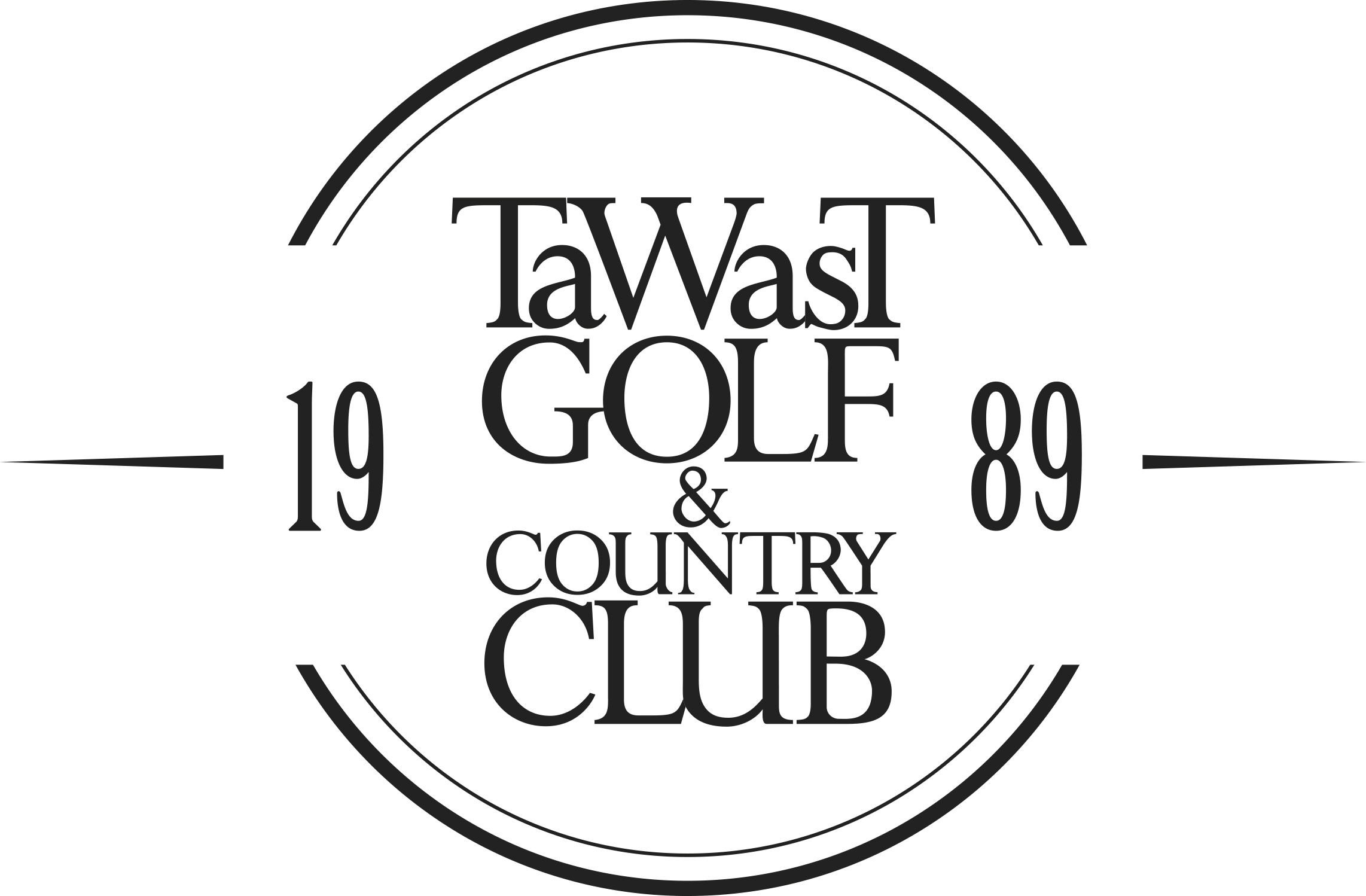 HYVÄ YRITYSOSAKASPelioikeuksien käyttöA- ja B-sarjan osake	= yksi henkilöity pelioikeusC-sarjan osake	= kaksi henkilöityä pelioikeuttaD-sarjan osake	= enintään kolme samanaikaista pelaajaa kentällä ja 1 latauskortti 		    (max 20 käyttäjää)A-, B- ja C-sarjan osakkeenomistajilleHenkilöidyn pelioikeuden voi vaihtaa 20 erilliseen kierrokseen. Kierrokset ladataan sähköiselle latauskortille.UUTTA! Nimettyä pelioikeutta käyttävällä osakkaalla osakasetu ”viiden kentän vierailuoikeus”.D-sarjan osakkeenomistajilleD-osakkeen omistajan taikka haltijan tulee pelikausikohtaisesti nimetä korkeintaan 20 henkilöä, jotka voivat käyttää osakkeen pelioikeuksia. Nimetyillä henkilöillä on oikeus käyttää osakkeen pelioikeuksia siten, että korkeintaan kolme henkilöä on samanaikaisesti pelaamassa golfkentällä. Nimetyillä henkilöillä on oikeus tuoda seurassaan vieraitaan pelaamaan siten, että vieraat käyttävät kyseisen D-osakkeen tuottamia muita pelioikeuksia.Nimettyjä yrityspelioikeuksia käyttävillä osakkailla on oikeus nimetä kolme henkilöä käyttämään ”viiden kentän vierailuoikeutta”. Huomioithan, että näiden henkilöiden tulee olla samat kuin muita osakasetuja käyttävät henkilöt.Yhtiö voi erillistä maksua (20 € / kierros) vastaan hallita pelioikeuksia (säilyttää greenfee –korttia / bägilätkiä). Pelioikeudet varataan aikaa varatessa NexGolf -ajanvarausjärjestelmässä. Vaikka yrityspelioikeudella pelaava ei ole Tawast golfin jäsen, tulee hänen ajanvaraukseen lisätä itsensä Tawast Golfin jäseneksi, vain tällöin pelioikeus kirjautuu hänelle käyttöön. D-osakkeeseen kuuluvat 20 kpl pelilippua muutetaan latauskortiksi joka sisältää 20 kierrosta. Jokaiselta golfkentällä pelaavalta henkilöltä vaaditaan, että hänellä on jonkun rekisteröidyn golfseuran voimassa oleva jäsenyys ja tasoitus.Yritys voi aina niin halutessaan vaihtaa pelioikeuden 20 erilliseen kierrokseen, jotka ladataan yhdelle latauskortille. Tarvitsemme ajanvaraustamme varten kaikkien nimettyjen pelioikeuksien käyttäjien nimet ja golfseurat (lomake sivulla 2). Jokainen käyttäjä saa ajanvarausta varten omat ajanvaraustunnukset. Tunnukset saat Tawast Golfin toimistolta tawast@tawastgolf.fiPyydämme teitä ystävällisesti ilmoittamaan osakkeenne pelioikeuksien käyttäjät ja yms. pelioikeutenne käyttöön liittyvät asiat oheisella lomakkeella sähköpostitse. Pelioikeudet ovat käytettävissä kun olemme saaneet osakkeen käyttäjätiedot.TAWAST GOLFPuh. 0600-550060tawast@tawastgolf.fiTawastintie 48, 13270 HämeenlinnaYRITYKSEMME PELIOIKEUKSIEN KÄYTTÖ 2024Yritys		: Mallikas Yhteyshenkilö	: Matti Mallikas	puh: 040 019 8979Email		: mallikas@golf.fiOsoite		: Mallikatu 25, 13500 hämeenlinna Osake		:  Dxxx	sarja, yhteensä   X pelioikeuttaOsakkeisiin liittyviä pelioikeuksia on oikeutettu käyttämään (nimi ja golfseura):1. Esimerkki: Pekka Pelaaja Tawast Golf (osakas)	11.				2. 				12.				3.				13.				4.				14.				5.				15.				6.				16.				7.				17.				8.				18.				9.				19.				10.				20. 									 Latauskortit: 	_____ noudetaan caddiemasteriltaMuuta/terveisiä klubille:	____________________________________________________